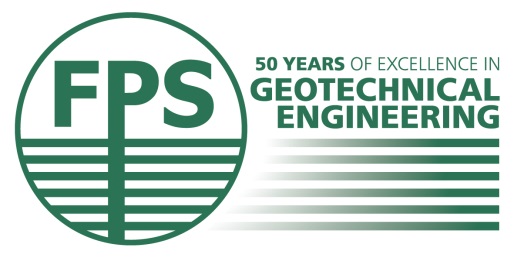 								A Meeting of the Plant Safety Group will be									held at the Derby Conference Centre, London Road, Alvaston, Derby, DE24 8UX on Tuesday 29th November 2016 at 14.00 pm				AGENDANo. Topic 1.Apologies FPS Secretariat2.Approval of the Minutes of the meeting held on the 13th September 2016 All 3.Matters Arising (not covered elsewhere) Pre-Auguring of Large Casings FPS Training Academy Terms of reference for the Plant groupRod and Tool handlingCiaran Jennings AllCiaran JenningsAll4.Coroner’s Report on Fatality 2014 involving RS70 rigCiaran Jennings5.FPS Guidance in Development Movement of Long Loads using ForksSafety Alert on Asbestos in the Working Platform Published to the FPS websiteNoneCiaran JenningsCiaran Jennings6.Safety Alerts SA226 118 Daily Maintenance of B-Type BlocksSA227 117 Cleaning of Plant and Equipment Prior to LoadingSA228 119 Lost Time Accident - Banksman Torso InjurySA229 120 Condition of Working AreasAll7.Rig Bearing Pressure Spreadsheet Ciaran Jennings 8.BIM Models/Instrumentation BIM OverviewScott White9.BFPA – UpdateIan McKenna9.CEN/TC 151 WG3 – Rig Standard EN16228Ciaran Jennings 10.Mutual Recognition of Rig Driver Qualifications All 11. Environmental Issues/TrendsAll 12.Innovation in Rig Technology and DesignAll  13.Report as Necessary FPS Safety & Training Forum Gary Levers 14.Associate Members Discussion Points and Issues All 15.Any Other Business All16.Dates of 2017 MeetingsAll meetings will be held at the Derby Conference Centre, London Road, Alvaston, Derby, DE24 8UX. Thursday 2nd March 2017 (To be confirmed)Thursday 18th May 2017 (To be confirmed)Tuesday 11th July 2017 (To be confirmed)Thursday 19th October 2017 (To be confirmed) 